Jessica - czarna, ekskluzywna piżama damskaSzukasz piżamy damskiej, która będzie uwodzicielska ale zarazem wygodna? Piżama jessica ze sklepu Bohomoss to model dla ciebie!Jessica - elegancka i ponadczasowa piżama damskaWiele kobiet bagatelizuje wybór piżamy, bo uważa, że w nocy nikt ich nie widzi, nie musi się stroić. To bardzo złe podejście, bo to, w czym śpimy, wpływa na samopoczucie, jakość snu, a to z kolei na nastawienie do całego dnia. Należysz do kobiet, które chcą wyglądać pięknie również w nocy, w trakcie snu? Piżama jessica to model stworzony właśnie dla ciebie. Została uszyta z wysokiej jakości, pięknego i miękkiego atłasu, który otula nawet najdelikatniejszą skórę. Składa się z niezwykle wygodnych spodenek na gumce, które mają rozszerzane nogawki, co sprawia, że każda kobieta czuje się w niej swobodnie. Góra piżamy jessica to koszulka na regulowanych ramiączkach. Dzięki regulacji, można ją dopasować do każdej sylwetki, ramiączka nie spadają i można w niej spać bez obawy, że zsunie się w trakcie snu. Uroku piżamie dodaje urocza kokarda przy spodenkach. Czarny, ponadczasowy kolor sprawia, że komplet nigdy się nie znudzi i będzie służył przez długi czas.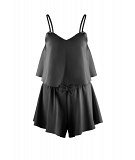 Gdzie można nabyć zmysłową piżamę jessica? Jessica to piżama dostępna w sklepie Bohomoss. Można ją nabyć na stronie internetowej sklepu. W asortymencie znajduje się wiele innych piżam, na które warto zwrócić uwagę. Każdy model jest stworzony z myślą o pewnych siebie kobietach chcących czuć się pięknie.